ХАНКАЙСКИЕ ЗОРИ 2019 ГОД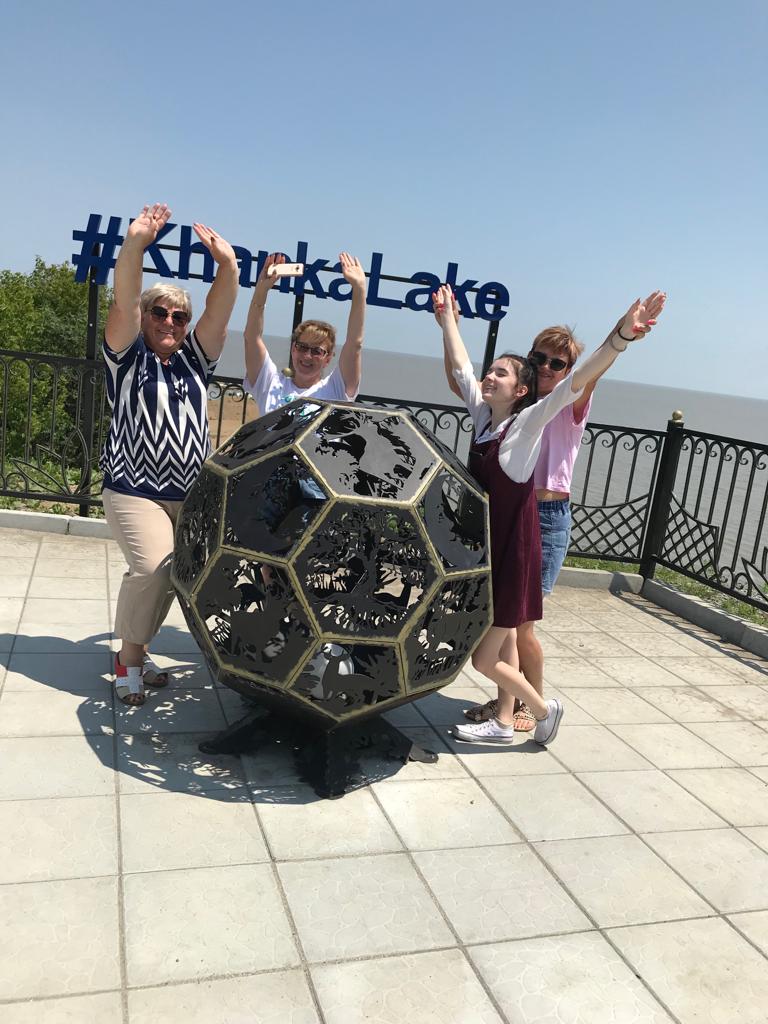 